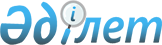 Об организации социальных рабочих мест на 2012 год
					
			Утративший силу
			
			
		
					Постановление Байдибекского районного акимата Южно-Казахстанской области от 11 марта 2012 года № 71. Зарегистрировано Управлением юстиции Байдибекского района Южно-Казахстанской области 28 марта 2012 года № 14-5-128. Утратило силу - постановлением акимата Байдибекского района Южно-Казахстанской области от 5 июня 2012 года № 243      Сноска. Утратило силу - постановлением акимата Байдибекского района Южно-Казахстанской области от 05.06.2012 № 243.      Примечание РЦПИ:

      В тексте сохранена авторская орфография и пунктуация.

      В соответствии со статьей 31 Закона Республики Казахстан от 23 января 2001 года "О местном государственном управлении и самоуправлении в Республике Казахстан", подпунктом 5-4) статьи 7 Закона Республики Казахстан от 23 января 2001 года "О занятости населения" акимат Байдибекского района ПОСТАНОВЛЯЕТ:



      1. Утвердить согласно приложениям перечень работодателей на 2012 год, где в соответствии с потребностью регионального рынка труда будут организованы социальные рабочие места.



      2. Контроль за исполнением настоящего постановления возложить на заместителя акима района Н.Айтбекова.



      3. Настоящее постановление вводится в действие со дня его первого официального опубликования.      Акима района                               Р.Жолдас

Приложение 1 к постановлению

акимата Байдибекского района

от 11 марта 2012 года № 71       Перечень работодателей на 2012 год, где в соответствии с потребностью регионального рынка труда будут организованы социальные рабочие места 

Приложение 2 к постановлению

акимата Байдибекского района

от 11 марта 2012 года № 71       Перечень работодателей на 2012 год, где в соответствии с потребностью регионального рынка труда будут организованы социальные рабочие места
					© 2012. РГП на ПХВ «Институт законодательства и правовой информации Республики Казахстан» Министерства юстиции Республики Казахстан
				№Наименование работодателяПрофессияКоличество организуемых рабочих местРазмер месячной заработной платы на одного человека (в тенге)Продолжительность социальных работ (в месяцах)1Индивидуальный предприниматель «Айтуаров Асанбай» водитель26 месяцев- 26000

3 месяца- 15600

1 месяц -7800101Индивидуальный предприниматель «Айтуаров Асанбай» механизатор26 месяцев- 26000

3 месяца- 15600

1 месяц -7800101Индивидуальный предприниматель «Айтуаров Асанбай» повар16 месяцев- 26000

3 месяца- 15600

1 месяц -7800101Индивидуальный предприниматель «Айтуаров Асанбай» чабан26 месяцев- 26000

3 месяца- 15600

1 месяц -7800102Товарищество с ограниченной ответственностью «Алтын Дән-Ақтас» механизатор26 месяцев- 26000

3 месяца- 15600

1 месяц -7800102Товарищество с ограниченной ответственностью «Алтын Дән-Ақтас» сторож16 месяцев- 26000

3 месяца- 15600

1 месяц -7800102Товарищество с ограниченной ответственностью «Алтын Дән-Ақтас» рабочий26 месяцев- 26000

3 месяца- 15600

1 месяц -7800103Крестьянское хозяйство «ТЕМІР ӘЛІ»рабочий26 месяцев- 26000

3 месяца- 15600

1 месяц -7800103Крестьянское хозяйство «ТЕМІР ӘЛІ»механизатор26 месяцев- 26000

3 месяца- 15600

1 месяц -7800104Крестьянское хозяйство «ЖАНДОС» чабан26 месяцев- 26000

3 месяца- 15600

1 месяц -7800104Крестьянское хозяйство «ЖАНДОС» водитель16 месяцев- 26000

3 месяца- 15600

1 месяц -7800104Крестьянское хозяйство «ЖАНДОС» механизатор26 месяцев- 26000

3 месяца- 15600

1 месяц -7800104Крестьянское хозяйство «ЖАНДОС» рабочий26 месяцев- 26000

3 месяца- 15600

1 месяц -7800105Крестьянское хозяйство «Жандос» механизатор16 месяцев- 26000

3 месяца- 15600

1 месяц -7800105Крестьянское хозяйство «Жандос» рабочий66 месяцев- 26000

3 месяца- 15600

1 месяц -7800106Производственный кооператив «КОЗЫКЕ» рабочий16 месяцев- 26000

3 месяца- 15600

1 месяц -7800106Производственный кооператив «КОЗЫКЕ» поливщик36 месяцев- 26000

3 месяца- 15600

1 месяц -7800106Производственный кооператив «КОЗЫКЕ» чабан36 месяцев- 26000

3 месяца- 15600

1 месяц -7800106Производственный кооператив «КОЗЫКЕ» механизатор26 месяцев- 26000

3 месяца- 15600

1 месяц -7800107Товарищество с ограниченной ответственностью «Рысбек-Нұр» доярка16 месяцев- 26000

3 месяца- 15600

1 месяц -7800107Товарищество с ограниченной ответственностью «Рысбек-Нұр» мясник26 месяцев- 26000

3 месяца- 15600

1 месяц -7800107Товарищество с ограниченной ответственностью «Рысбек-Нұр» чабан16 месяцев- 26000

3 месяца- 15600

1 месяц -7800107Товарищество с ограниченной ответственностью «Рысбек-Нұр» рабочий16 месяцев- 26000

3 месяца- 15600

1 месяц -7800108Индивидуальный предприниматель «БЕРЕКЕ» повар16 месяцев- 26000

3 месяца- 15600

1 месяц -7800108Индивидуальный предприниматель «БЕРЕКЕ» посудомойщик16 месяцев- 26000

3 месяца- 15600

1 месяц -7800108Индивидуальный предприниматель «БЕРЕКЕ» пекарь16 месяцев- 26000

3 месяца- 15600

1 месяц -7800109Индивидуальный предприниматель «МҰРАГЕР»чабан26 месяцев- 26000

3 месяца- 15600

1 месяц -7800109Индивидуальный предприниматель «МҰРАГЕР»доярка16 месяцев- 26000

3 месяца- 15600

1 месяц -7800109Индивидуальный предприниматель «МҰРАГЕР»механизатор16 месяцев- 26000

3 месяца- 15600

1 месяц -78001010Производственный кооператив «Борас Б»рабочий66 месяцев- 26000

3 месяца- 15600

1 месяц -78001010Производственный кооператив «Борас Б»водитель16 месяцев- 26000

3 месяца- 15600

1 месяц -78001010Производственный кооператив «Борас Б»механизатор36 месяцев- 26000

3 месяца- 15600

1 месяц -78001010Производственный кооператив «Борас Б»сторож16 месяцев- 26000

3 месяца- 15600

1 месяц -78001010Производственный кооператив «Борас Б»поливщик26 месяцев- 26000

3 месяца- 15600

1 месяц -78001011Производственный кооператив «Абуталип-Д»рабочий16 месяцев- 26000

3 месяца- 15600

1 месяц -78001011Производственный кооператив «Абуталип-Д»чабан46 месяцев- 26000

3 месяца- 15600

1 месяц -78001011Производственный кооператив «Абуталип-Д»механизатор16 месяцев- 26000

3 месяца- 15600

1 месяц -78001012Крестьянское хозяйство «ШАПАҒАТ» доярка16 месяцев- 26000

3 месяца- 15600

1 месяц -78001012Крестьянское хозяйство «ШАПАҒАТ» рабочий16 месяцев- 26000

3 месяца- 15600

1 месяц -78001012Крестьянское хозяйство «ШАПАҒАТ» чабан26 месяцев- 26000

3 месяца- 15600

1 месяц -78001012Крестьянское хозяйство «ШАПАҒАТ» механизатор16 месяцев- 26000

3 месяца- 15600

1 месяц -780010Всего75№Наименование работодателейПрофессия (специальность)Количество организуемых рабочих местРазмер месячной заработной платы (в тенге)Продолжительность социальных работ (в месяцах) 1Производственный кооператив «Борас Б»рабочий587204 1Производственный кооператив «Борас Б»сторож3872042Индивидуальный предприниматель «Шаян-нан»пекарь2872032Индивидуальный предприниматель «Шаян-нан»уборщица1872032Индивидуальный предприниматель «Шаян-нан»сторож2872023Товарищество с ограниченной ответственностью «Шаян-Көкөніс» официант287203Товарищество с ограниченной ответственностью «Шаян-Көкөніс» официант2872033Товарищество с ограниченной ответственностью «Шаян-Көкөніс» уборщица2872024Индивидуальный предприниматель «Кәрібаев А.Ш.»рабочий1872034Индивидуальный предприниматель «Кәрібаев А.Ш.»слесарь2872035Индивидуальный предприниматель «Рамазан»пекарь5872045Индивидуальный предприниматель «Рамазан»уборщица1872045Индивидуальный предприниматель «Рамазан»водитель1872046Индивидуальный предприниматель «Кафе «Нұрғали» магазин «Сейтқали»официант2872036Индивидуальный предприниматель «Кафе «Нұрғали» магазин «Сейтқали»уборщица187203Всего30